Aicinām Jūs piedalīties kārtējās RTU Pētniecības platformu brokastīs-seminārā, kas notiks 2022. gada 25. februārī no plkst.10:00 līdz 12:30 ATTĀLINĀTI. Lūdzu, līdz pasākuma sākumam reģistrēties, izmantojot saiti: https://forms.office.com/Pages/ResponsePage.aspx?id=RT1UKnKpdESdU9zxqX4WI5zRLOcjrrJJqLchHSdPbSVUNkgxR09OTklJUjdXM0IxUlhGWFYyRlczVS4uInformācija, lai pievienotos MS Teams tiešsaistes videi, ir norādīta programmas sākumā, sadaļā - Norises vieta (skat. zemāk). 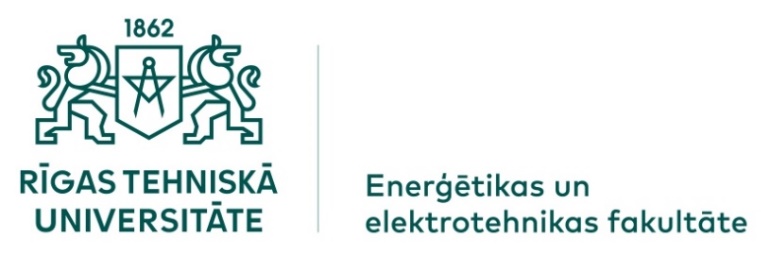 RTU Pētniecības platformu brokastis - seminārsProgrammaDatums:2022. gada 25. februārisNorises laiks:10:00 – 12:30Norises vieta:MS Teams:  Click here to join the meetingOrganizatori:Pētniecības platformas “Drošība un aizsardzība” koordinatori, Zinātņu prorektora dienestsPasākuma mērķis:Popularizēt pētniecību Militārās zinātnes apakšnozarē Militārais nodrošinājums. Informēt RTU zinātniekus par iespēju sadarboties ar LR Zemessardzi un tās apakšvienību Zinātnes pētniecības un inovāciju ieviešanas centru (ZPIIC) valsts aizsardzībai svarīgu projektu realizācijā.LaiksAktivitāte09:55 – 10:00Pievienošanās tiešsaistei10:00 – 10:05Atklāšana, RTU Zinātņu prorektora vietnieks prof. Gatis Bažbauers10:05 – 10:15“Zemessardze un tās loma valsts aizsardzības sistēmā”, ZS ZPIIC vadītājs kapteinis Juris Ķiploks10:15 – 10:35“NBS jaunās maskēšanās apdrukas izstrāde un realizācija”, ZS ZPIIC Ekspertu zinātnieku grupas vecākais zemessargs Agris Ņikitenko 10:35 - 10:55“Noteikta diapazona EM un IS spektru starojuma ekranējošs un absorbējošs tekstila materiāls” pētniece Arta Viļuma-Gudmona10:55 – 11:15“BTL jaunā ballistikas laboratorija”, Laboratorijas vadītājs Dāvis Tropiņš11.25 – 11:45“Dronu pielietojums militārajā jomā un ātrās kartēšanas iespējas” ZS ZPIIC Zinātniskā darba atbalsta grupas zemessargs Guntis Valters11.45 - 12.05“Sensoru tīkli un novērošanas sistēmas - viedās kameras” ZS ZPIIC Zinātniskā darba atbalsta grupas vecākais zemessargs Oskars Pirags12.05 – 12.15“Sadarbības, izglītības un karjeras iespējas ZS” ZS ZPIIC galvenais speciālists seržants Jānis Iesalnieks12:15 -12:30Jautājumi, diskusijas.